EPS Confinement 2021Choisis ton parcours (selon ton niveau), à réaliser 5 jours dans la semaineParcours 1 : niveau facile 					Parcours 2 : niveau difficile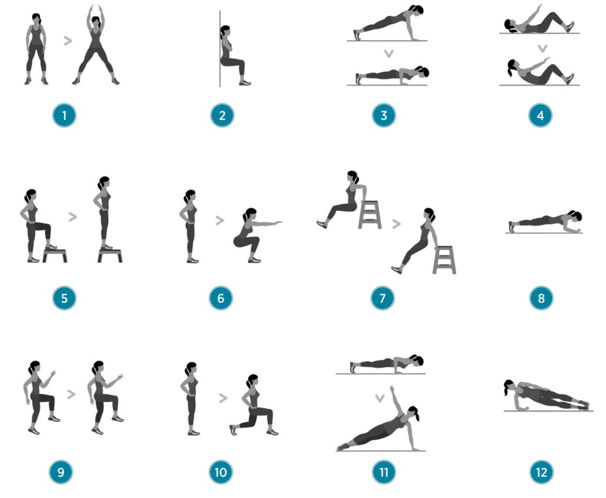 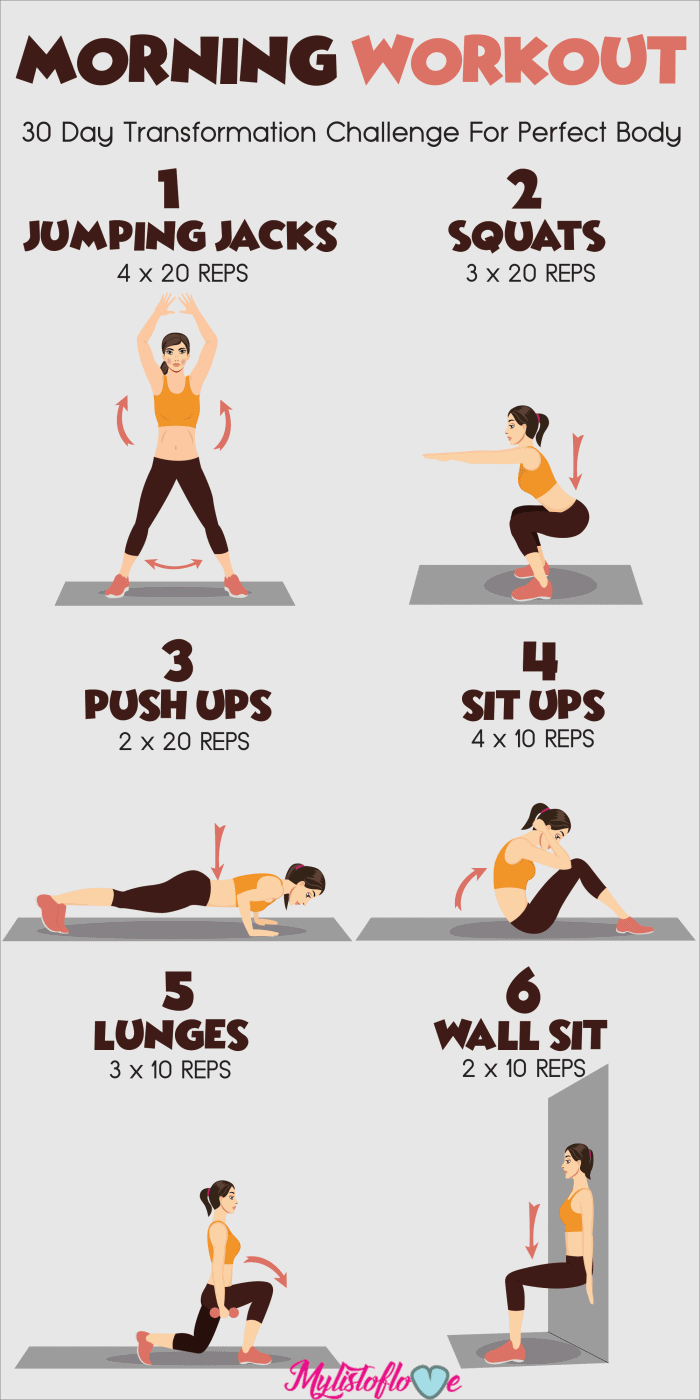 Consignes : Réaliser 10 répétitions de chaque exercice, 30 secondes de récupération entre chaque. Le parcours est à faire deux fois. 3’ de récupération entre les deux. Choisis ton parcours à réaliser 5 jours dans la semaine.